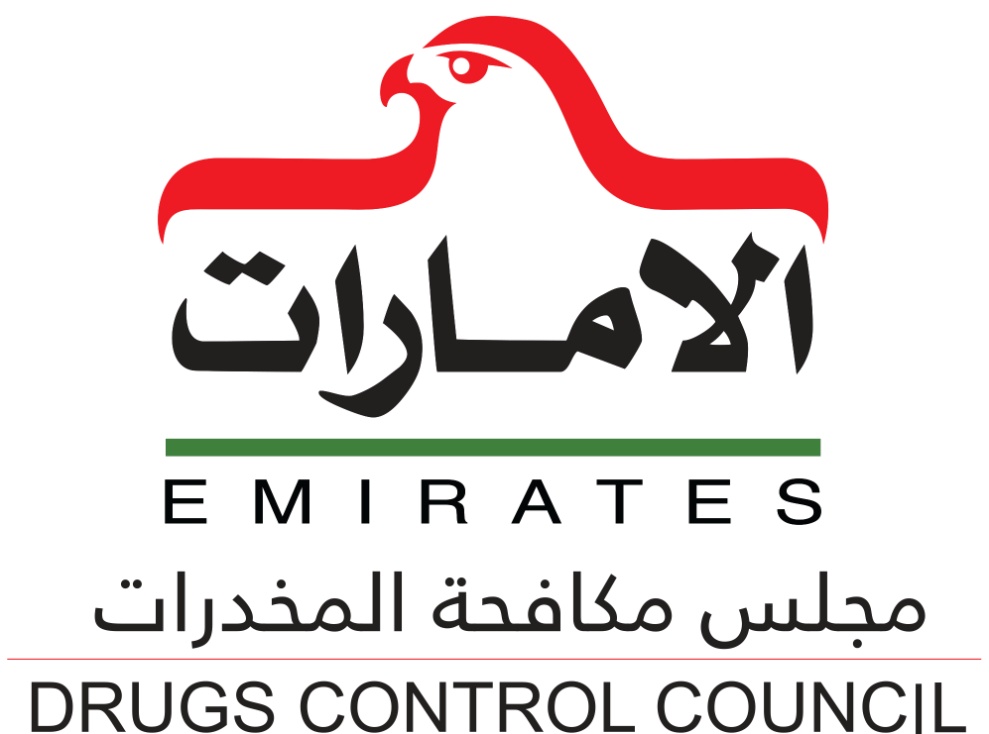 نموذج الترشيح لجائزة الإمارات لمكافحة المخدراتفئة الابتكار	2018م	تمنح هذة الجائزة لاصحاب الابتكارات الريادية التي تهدف للتطوير والتحسين في مجال مكافحة المخدرات، وتقدم حلاً لمشكلة بطريقة جديدة ومعاصرة وذلك وفقاً للمعايير التالية:ملاحظة: عدد الكلمات في جميع المعايير يجب أن لا يتجاز 1000 كلمةملاحظة: يرجى التأكد من وضوح المرفقات ، وكتابة شرح بسيط عن المرفق بحد أقصى 10 مرفقملاحظة: بالإمكان إدراج فيديو أو عرض تقديمي أو أي ملفات أخرى تدعم الفكرة بيانـات المترشحبيانـات المترشحبيانـات المترشحبيانـات المترشحبيانـات المترشحبيانـات المترشحاسم المترشح رقم الهوية صورة شخصيةالجنسيةالرقم الموحدصورة شخصيةالجهة/الوزارةالهئيةالهاتفصورة شخصيةالبريد الالكترونيالانجازالوزنالمعيار5سبب الفكرة والغرض منها10مدى تميز وريادة الابتكار5درجة سهولة وإمكانية تطبيق الابتكار، ونطاقه5مرونة الابتكار وقابليته للتحسين والتطوير المستقبلي10التكاليف من حيث الموارد المالية، والبشرية، والاجهزة والمعدات، والتقنيات والبرامج الخاصة للتصنيع والتطبيق5الحصول على براءة اختراع/ ملكية فكرية للابتكار60نتائج وتأثيرات تطبيق الابتكار على الاداء الامني (مكافحة المخدرات) وافراد المجتمعالمرفقـــاتالمرفقـــاتوضع صورة المرفقوضع صورة المرفقوصف المرفقوصف المرفقوضع صورة المرفقوضع صورة المرفقوصف المرفقوصف المرفق